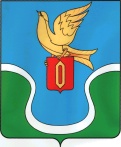 КАЛУЖСКАЯ ОБЛАСТЬАДМИНИСТРАЦИЯГОРОДСКОГО ПОСЕЛЕНИЯ "ГОРОД ЕРМОЛИНО"ПОСТАНОВЛЕНИЕот 19 декабря 2013 г. 									N 247О СОЗДАНИИ КОМИССИИ ПО ЗЕМЛЕПОЛЬЗОВАНИЮ, ЗАСТРОЙКЕ И МУНИЦИПАЛЬНОМУ ЗЕМЕЛЬНОМУ КОНТРОЛЮВ соответствии с Земельным кодексом Российской Федерации, Федеральным законом от 06.10.2003 N 131-ФЗ "Об общих принципах организации местного самоуправления в Российской Федерации", руководствуясь Уставом муниципального образования городское поселение "Город Ермолино", в целях организации муниципального земельного контроля на территории муниципального образования городское поселение "Город Ермолино" за использованием земель независимо от форм собственности и целевого назначения гражданами, организациями всех организационно-правовых форм, их руководителями, должностными лицами, выявления незаконных построек и построек, осуществленных с нарушениями законодательства,ПОСТАНОВЛЯЮ:1. Создать комиссию по землепользованию, застройке и муниципальному земельному контролю, в составе:председатель комиссии – Верещагин В.В. - заместитель Главы администрации - начальник общего отдела администрации;заместитель председателя - Довлетова Ю.Р. - главный специалист общего отдела администрации;члены комиссии:Авдеева Н.Е. – ведущий специалист общего отдела администрации;Куриленко С.Ю. - ведущий специалист по благоустройству администрации;Кауркина О.В. - главный специалист общего отдела администрации;2. Комиссии осуществлять работу согласно плану мероприятий, который ежегодно подготавливается заместителем председателя комиссии по землепользованию, застройке и муниципальному земельному контролю и утверждается Главой администрации МО ГП "Г. Ермолино".3. Комиссии при проведении проверок по муниципальному земельному контролю и застройке земельных участков руководствоваться действующим земельным законодательством и осуществлять взаимодействие при проведении проверок с организациями и общественными объединениями, а также гражданами.4. Постановление Главы администрации МО ГП "Г. Ермолино" от 09.01.2013 N 2 "О создании комиссии по землепользованию, застройке и муниципальному земельному контролю" отменить.5. Настоящее Постановление вступает в силу с момента его подписания и подлежит опубликованию в еженедельной газете "Уголок России".6. Контроль за исполнением настоящего Постановления возложить на заместитель Главы администрации - начальник общего отдела администрации Верещагина В.В.Глава администрациимуниципального образования«Городское поселение"Город Ермолино"								Н.А.ГусаковкаяОтпечат. - 3 экз.В дело - 2 экз.УК-1